ПРЕДВЫБОРНАЯ ПРОГРАММАкандидата в депутаты Шарковщинского районного Совета депутатовпо Зорьковскому избирательному округу № 19БУДА НИНЫ ГЕННАДЬЕВНЫРодилась 9 августа 1969 года в д. Ямно Шарковщинского района Витебской области. Гражданство – Республика Беларусь.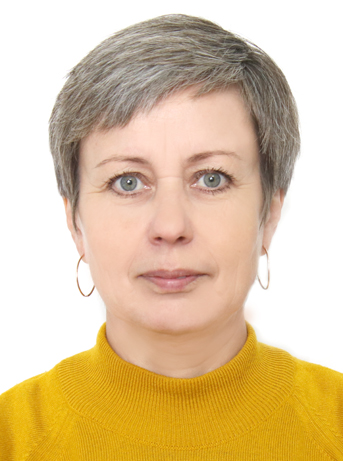 Образование высшее. В 2002 году окончила учреждение образования «Белорусский государственный педагогический университет имени Максима Танка» по специальности «Социальная педагогика».1986 – 1989 гг. – учёба в Полоцком ордена Трудового Красного Знамени педагогическом училище.1989 – 1992 гг. – воспитатель детского сада колхоза имени Калинина Шарковщинского района.1992 – 2017 гг. – работала педагогом-организатором, педагогом социальным, заместителем директора по воспитательной работе государственного учреждения образования «Зорьковская средняя школа».2017 г. –педагог социальный государственного учреждения образования «Лужковская средняя школа».С ноября 2017 года заместитель директора по идеологической работе открытого акционерного общества «Ельня-Агро».Награждалась Почётными грамотами: Министерства образования Республики Беларусь, управления образования Витебского областного исполнительного комитета, Шарковщинского районного Совета депутатов и районного исполнительного комитета.Избиралась депутатом Германовичского сельского Совета депутатов. Проживаю в д.Зорька. Член Белорусской партии «Белая Русь».Уважаемые избиратели!Являясь кандидатом в депутаты Шарковщинского районного Совета депутатов, как член Белорусской партии «Белая Русь», выступаю за:- безопасность каждого гражданина, что является основой жизни, поступательного развития и стабильного будущего;- сохранение исторической памяти и традиций, воспитание чувства патриотизма, укрепление духовно-нравственных ценностей;- благополучие граждан, укрепление традиционных семейных ценностей;- взаимное доверие между государством и обществом, государством и личностью;- финансовую стабильность;- создание благоприятных условий для жизни и труда жителей избирательного округа; - совершенствование социальных стандартов для жителей сельской местности.Обязуюсь активно участвовать в решении проблем округа и района, всесторонне защищать интересы жителей, оказывать им всемерную помощь в рамках закона и справедливости.